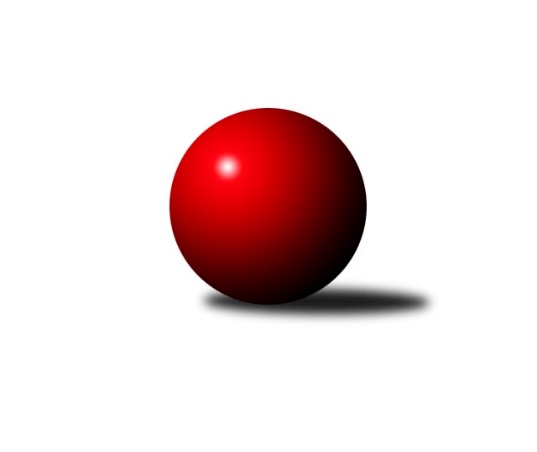 Č.12Ročník 2017/2018	29.4.2024 Severočeská divize 2017/2018Statistika 12. kolaTabulka družstev:		družstvo	záp	výh	rem	proh	skore	sety	průměr	body	plné	dorážka	chyby	1.	KK Hvězda Trnovany B	12	10	0	2	61.5 : 34.5 	(81.0 : 63.0)	2545	20	1760	785	31.5	2.	TJ Jiskra Nový Bor	12	8	1	3	59.0 : 37.0 	(85.5 : 58.5)	2545	17	1756	789	31.4	3.	SKK Bohušovice B	12	6	3	3	53.0 : 43.0 	(74.0 : 70.0)	2498	15	1727	771	35	4.	TJ KK Louny	12	7	0	5	56.5 : 39.5 	(76.5 : 67.5)	2499	14	1738	760	39.2	5.	SK Skalice u Č. Lípy	12	7	0	5	55.0 : 41.0 	(79.0 : 65.0)	2484	14	1732	753	37.9	6.	Sokol Spořice	12	5	2	5	42.0 : 54.0 	(66.5 : 77.5)	2447	12	1704	742	44.8	7.	SK Děčín	12	5	1	6	49.5 : 46.5 	(79.5 : 64.5)	2483	11	1742	742	39.3	8.	TJ Bižuterie Jablonec n. N.	12	5	0	7	43.0 : 53.0 	(68.5 : 75.5)	2494	10	1727	767	34.3	9.	TJ Doksy	12	4	1	7	46.0 : 50.0 	(68.5 : 75.5)	2465	9	1720	745	36.1	10.	TJ Kovostroj Děčín	12	4	0	8	39.0 : 57.0 	(66.5 : 77.5)	2519	8	1725	794	36.6	11.	TJ Sokol Blíževedly	12	3	1	8	39.5 : 56.5 	(62.0 : 82.0)	2397	7	1679	717	44.7	12.	SK Plaston Šluknov	12	3	1	8	32.0 : 64.0 	(56.5 : 87.5)	2462	7	1726	737	42.1Tabulka doma:		družstvo	záp	výh	rem	proh	skore	sety	průměr	body	maximum	minimum	1.	KK Hvězda Trnovany B	6	6	0	0	39.0 : 9.0 	(47.5 : 24.5)	2645	12	2704	2616	2.	TJ KK Louny	6	5	0	1	38.5 : 9.5 	(49.0 : 23.0)	2692	10	2814	2554	3.	SK Skalice u Č. Lípy	6	5	0	1	37.0 : 11.0 	(53.5 : 18.5)	2689	10	2756	2587	4.	TJ Jiskra Nový Bor	6	5	0	1	36.0 : 12.0 	(51.0 : 21.0)	2518	10	2622	2446	5.	TJ Doksy	6	4	0	2	33.0 : 15.0 	(41.5 : 30.5)	2502	8	2582	2422	6.	Sokol Spořice	6	3	2	1	28.0 : 20.0 	(38.0 : 34.0)	2384	8	2427	2265	7.	SK Děčín	6	3	1	2	31.0 : 17.0 	(44.5 : 27.5)	2554	7	2647	2487	8.	SKK Bohušovice B	6	3	1	2	25.0 : 23.0 	(36.5 : 35.5)	2512	7	2605	2444	9.	TJ Sokol Blíževedly	6	3	0	3	27.5 : 20.5 	(38.0 : 34.0)	2507	6	2563	2408	10.	TJ Bižuterie Jablonec n. N.	6	3	0	3	25.0 : 23.0 	(40.0 : 32.0)	2564	6	2663	2435	11.	SK Plaston Šluknov	6	2	1	3	21.0 : 27.0 	(35.5 : 36.5)	2476	5	2548	2429	12.	TJ Kovostroj Děčín	6	1	0	5	15.0 : 33.0 	(35.0 : 37.0)	2425	2	2483	2364Tabulka venku:		družstvo	záp	výh	rem	proh	skore	sety	průměr	body	maximum	minimum	1.	SKK Bohušovice B	6	3	2	1	28.0 : 20.0 	(37.5 : 34.5)	2495	8	2592	2264	2.	KK Hvězda Trnovany B	6	4	0	2	22.5 : 25.5 	(33.5 : 38.5)	2529	8	2572	2493	3.	TJ Jiskra Nový Bor	6	3	1	2	23.0 : 25.0 	(34.5 : 37.5)	2549	7	2735	2357	4.	TJ Kovostroj Děčín	6	3	0	3	24.0 : 24.0 	(31.5 : 40.5)	2535	6	2578	2458	5.	SK Děčín	6	2	0	4	18.5 : 29.5 	(35.0 : 37.0)	2472	4	2519	2380	6.	TJ Bižuterie Jablonec n. N.	6	2	0	4	18.0 : 30.0 	(28.5 : 43.5)	2483	4	2610	2295	7.	TJ KK Louny	6	2	0	4	18.0 : 30.0 	(27.5 : 44.5)	2467	4	2589	2322	8.	SK Skalice u Č. Lípy	6	2	0	4	18.0 : 30.0 	(25.5 : 46.5)	2450	4	2570	2345	9.	Sokol Spořice	6	2	0	4	14.0 : 34.0 	(28.5 : 43.5)	2457	4	2568	2385	10.	SK Plaston Šluknov	6	1	0	5	11.0 : 37.0 	(21.0 : 51.0)	2460	2	2508	2390	11.	TJ Doksy	6	0	1	5	13.0 : 35.0 	(27.0 : 45.0)	2459	1	2566	2349	12.	TJ Sokol Blíževedly	6	0	1	5	12.0 : 36.0 	(24.0 : 48.0)	2379	1	2482	2180Tabulka podzimní části:		družstvo	záp	výh	rem	proh	skore	sety	průměr	body	doma	venku	1.	KK Hvězda Trnovany B	11	9	0	2	55.5 : 32.5 	(73.0 : 59.0)	2544	18 	5 	0 	0 	4 	0 	2	2.	TJ Jiskra Nový Bor	11	8	1	2	57.0 : 31.0 	(81.5 : 50.5)	2570	17 	5 	0 	1 	3 	1 	1	3.	TJ KK Louny	11	7	0	4	53.5 : 34.5 	(69.5 : 62.5)	2499	14 	5 	0 	1 	2 	0 	3	4.	SK Skalice u Č. Lípy	11	7	0	4	52.0 : 36.0 	(75.0 : 57.0)	2480	14 	5 	0 	1 	2 	0 	3	5.	SKK Bohušovice B	11	5	3	3	46.0 : 42.0 	(65.5 : 66.5)	2489	13 	3 	1 	2 	2 	2 	1	6.	SK Děčín	11	5	1	5	47.5 : 40.5 	(75.5 : 56.5)	2480	11 	3 	1 	2 	2 	0 	3	7.	Sokol Spořice	11	4	2	5	37.0 : 51.0 	(61.0 : 71.0)	2446	10 	2 	2 	1 	2 	0 	4	8.	TJ Bižuterie Jablonec n. N.	11	4	0	7	38.0 : 50.0 	(63.5 : 68.5)	2495	8 	2 	0 	3 	2 	0 	4	9.	TJ Kovostroj Děčín	11	4	0	7	38.0 : 50.0 	(63.0 : 69.0)	2518	8 	1 	0 	4 	3 	0 	3	10.	TJ Doksy	11	3	1	7	40.0 : 48.0 	(60.5 : 71.5)	2464	7 	3 	0 	2 	0 	1 	5	11.	TJ Sokol Blíževedly	11	3	1	7	36.5 : 51.5 	(55.5 : 76.5)	2408	7 	3 	0 	3 	0 	1 	4	12.	SK Plaston Šluknov	11	2	1	8	27.0 : 61.0 	(48.5 : 83.5)	2460	5 	1 	1 	3 	1 	0 	5Tabulka jarní části:		družstvo	záp	výh	rem	proh	skore	sety	průměr	body	doma	venku	1.	SKK Bohušovice B	1	1	0	0	7.0 : 1.0 	(8.5 : 3.5)	2547	2 	0 	0 	0 	1 	0 	0 	2.	KK Hvězda Trnovany B	1	1	0	0	6.0 : 2.0 	(8.0 : 4.0)	2704	2 	1 	0 	0 	0 	0 	0 	3.	TJ Doksy	1	1	0	0	6.0 : 2.0 	(8.0 : 4.0)	2521	2 	1 	0 	0 	0 	0 	0 	4.	SK Plaston Šluknov	1	1	0	0	5.0 : 3.0 	(8.0 : 4.0)	2548	2 	1 	0 	0 	0 	0 	0 	5.	Sokol Spořice	1	1	0	0	5.0 : 3.0 	(5.5 : 6.5)	2415	2 	1 	0 	0 	0 	0 	0 	6.	TJ Bižuterie Jablonec n. N.	1	1	0	0	5.0 : 3.0 	(5.0 : 7.0)	2529	2 	1 	0 	0 	0 	0 	0 	7.	TJ KK Louny	1	0	0	1	3.0 : 5.0 	(7.0 : 5.0)	2498	0 	0 	0 	0 	0 	0 	1 	8.	TJ Sokol Blíževedly	1	0	0	1	3.0 : 5.0 	(6.5 : 5.5)	2331	0 	0 	0 	0 	0 	0 	1 	9.	SK Skalice u Č. Lípy	1	0	0	1	3.0 : 5.0 	(4.0 : 8.0)	2512	0 	0 	0 	0 	0 	0 	1 	10.	SK Děčín	1	0	0	1	2.0 : 6.0 	(4.0 : 8.0)	2505	0 	0 	0 	0 	0 	0 	1 	11.	TJ Jiskra Nový Bor	1	0	0	1	2.0 : 6.0 	(4.0 : 8.0)	2396	0 	0 	0 	0 	0 	0 	1 	12.	TJ Kovostroj Děčín	1	0	0	1	1.0 : 7.0 	(3.5 : 8.5)	2444	0 	0 	0 	1 	0 	0 	0 Zisk bodů pro družstvo:		jméno hráče	družstvo	body	zápasy	v %	dílčí body	sety	v %	1.	Alena Dunková 	TJ Jiskra Nový Bor 	10	/	11	(91%)	17	/	22	(77%)	2.	Martin Kortan 	TJ Jiskra Nový Bor 	10	/	12	(83%)	21	/	24	(88%)	3.	Václav Vlk 	TJ Bižuterie Jablonec n. N. 	10	/	12	(83%)	17	/	24	(71%)	4.	Ladislav, ml. Javorek ml.	SK Skalice u Č. Lípy  	10	/	12	(83%)	16	/	24	(67%)	5.	Miloslav Plíšek 	SK Děčín 	9	/	12	(75%)	19	/	24	(79%)	6.	Patrik Lojda 	TJ KK Louny 	9	/	12	(75%)	17	/	24	(71%)	7.	Ladislav Koláček 	SKK Bohušovice B 	9	/	12	(75%)	14.5	/	24	(60%)	8.	Petr Kohlíček 	TJ Jiskra Nový Bor 	9	/	12	(75%)	13.5	/	24	(56%)	9.	Rudolf Hofmann 	TJ KK Louny 	8	/	8	(100%)	12.5	/	16	(78%)	10.	Zdeněk Kandl 	KK Hvězda Trnovany B 	8	/	9	(89%)	15	/	18	(83%)	11.	Petr Fabian 	KK Hvězda Trnovany B 	8	/	10	(80%)	17	/	20	(85%)	12.	Radek Šípek 	SKK Bohušovice B 	8	/	12	(67%)	17	/	24	(71%)	13.	Petr Kout 	TJ Jiskra Nový Bor 	8	/	12	(67%)	16	/	24	(67%)	14.	Jiří, st. Klíma st.	TJ Doksy 	8	/	12	(67%)	15	/	24	(63%)	15.	Jaroslav Chvojka 	SKK Bohušovice B 	8	/	12	(67%)	14	/	24	(58%)	16.	Petr Kramer 	SK Děčín 	8	/	12	(67%)	14	/	24	(58%)	17.	Jitka Rollová 	TJ KK Louny 	7.5	/	10	(75%)	14	/	20	(70%)	18.	Jiří Kuric 	TJ Doksy 	7	/	9	(78%)	8	/	18	(44%)	19.	Petr Guth 	TJ Sokol Blíževedly 	7	/	10	(70%)	12	/	20	(60%)	20.	Radek Marušák 	SK Plaston Šluknov 	7	/	11	(64%)	13.5	/	22	(61%)	21.	Robert Häring 	SK Skalice u Č. Lípy  	7	/	11	(64%)	12	/	22	(55%)	22.	Oldřich, st. Lukšík st.	Sokol Spořice 	7	/	12	(58%)	16.5	/	24	(69%)	23.	Vladimír Beneš 	SK Děčín 	7	/	12	(58%)	15.5	/	24	(65%)	24.	Jaroslava Vacková 	TJ Doksy 	7	/	12	(58%)	14	/	24	(58%)	25.	Radek Mach 	SK Děčín 	7	/	12	(58%)	13.5	/	24	(56%)	26.	Tomáš Mrázek 	TJ Kovostroj Děčín 	7	/	12	(58%)	13	/	24	(54%)	27.	Jiří Pádivý 	TJ Doksy 	7	/	12	(58%)	13	/	24	(54%)	28.	Libor Hrnčíř 	SK Skalice u Č. Lípy  	6	/	7	(86%)	11.5	/	14	(82%)	29.	Petr Kubita 	KK Hvězda Trnovany B 	6	/	8	(75%)	8	/	16	(50%)	30.	Oldřich Vlasák 	SK Skalice u Č. Lípy  	6	/	10	(60%)	12	/	20	(60%)	31.	Václav Paluska 	TJ Doksy 	6	/	11	(55%)	11.5	/	22	(52%)	32.	Milan Polcar 	Sokol Spořice 	6	/	11	(55%)	10	/	22	(45%)	33.	Vratislav Kubita 	KK Hvězda Trnovany B 	6	/	12	(50%)	12	/	24	(50%)	34.	Martin Perníček 	SKK Bohušovice B 	6	/	12	(50%)	11	/	24	(46%)	35.	František Pfeifer 	TJ KK Louny 	6	/	12	(50%)	10	/	24	(42%)	36.	Jiří Přeučil 	TJ Sokol Blíževedly 	5.5	/	10	(55%)	10.5	/	20	(53%)	37.	Alois Veselý 	TJ Sokol Blíževedly 	5	/	8	(63%)	9	/	16	(56%)	38.	Radek Jung 	TJ KK Louny 	5	/	8	(63%)	8	/	16	(50%)	39.	Jiří Piskáček 	SK Skalice u Č. Lípy  	5	/	9	(56%)	11.5	/	18	(64%)	40.	Veronika Čermáková 	TJ Sokol Blíževedly 	5	/	9	(56%)	8.5	/	18	(47%)	41.	Ladislav Bírovka 	TJ Kovostroj Děčín 	5	/	11	(45%)	9.5	/	22	(43%)	42.	Pavel Hájek 	TJ Sokol Blíževedly 	5	/	11	(45%)	9.5	/	22	(43%)	43.	Zdeněk Vokatý 	TJ Bižuterie Jablonec n. N. 	5	/	11	(45%)	8	/	22	(36%)	44.	Anna Houdková 	SKK Bohušovice B 	5	/	12	(42%)	9.5	/	24	(40%)	45.	Štefan Kutěra 	Sokol Spořice 	5	/	12	(42%)	8	/	24	(33%)	46.	Pavel Čubr 	SK Děčín 	4.5	/	12	(38%)	9	/	24	(38%)	47.	Bohumil Navrátil 	KK Hvězda Trnovany B 	4	/	7	(57%)	8.5	/	14	(61%)	48.	Jiří Tůma 	TJ Bižuterie Jablonec n. N. 	4	/	8	(50%)	5	/	16	(31%)	49.	Miroslav Pastyřík 	TJ Bižuterie Jablonec n. N. 	4	/	9	(44%)	11.5	/	18	(64%)	50.	Horst Schmiedl 	Sokol Spořice 	4	/	9	(44%)	10	/	18	(56%)	51.	Jiří Pachl 	TJ Bižuterie Jablonec n. N. 	4	/	11	(36%)	13	/	22	(59%)	52.	Pavel Jablonický 	TJ Kovostroj Děčín 	4	/	11	(36%)	8	/	22	(36%)	53.	Tomáš Novák 	TJ Kovostroj Děčín 	4	/	12	(33%)	10	/	24	(42%)	54.	Martin Bergerhof 	KK Hvězda Trnovany B 	3.5	/	4	(88%)	6	/	8	(75%)	55.	Pavel Piskoř 	TJ Kovostroj Děčín 	3	/	7	(43%)	8	/	14	(57%)	56.	Petr Staněk 	TJ Kovostroj Děčín 	3	/	7	(43%)	8	/	14	(57%)	57.	Petr Pop 	TJ KK Louny 	3	/	7	(43%)	5.5	/	14	(39%)	58.	Filip Hons 	TJ Bižuterie Jablonec n. N. 	3	/	8	(38%)	5	/	16	(31%)	59.	Miloš Chovanec 	TJ KK Louny 	3	/	9	(33%)	7.5	/	18	(42%)	60.	Petr Veselý 	TJ Kovostroj Děčín 	3	/	9	(33%)	7	/	18	(39%)	61.	Martin Dolejší 	KK Hvězda Trnovany B 	3	/	9	(33%)	4.5	/	18	(25%)	62.	Jan Sklenář 	SK Plaston Šluknov 	3	/	10	(30%)	9	/	20	(45%)	63.	Jiří Šácha 	SK Skalice u Č. Lípy  	3	/	10	(30%)	8	/	20	(40%)	64.	Václav Kořánek 	SK Plaston Šluknov 	3	/	10	(30%)	7	/	20	(35%)	65.	Václav Kordulík 	Sokol Spořice 	3	/	11	(27%)	10	/	22	(45%)	66.	Jan Zeman 	TJ Bižuterie Jablonec n. N. 	3	/	11	(27%)	9	/	22	(41%)	67.	Vladimír Chrpa 	SKK Bohušovice B 	3	/	11	(27%)	8	/	22	(36%)	68.	Jiří Kucej 	TJ Doksy 	3	/	11	(27%)	7	/	22	(32%)	69.	Lenka Kohlíčková 	TJ Jiskra Nový Bor 	3	/	12	(25%)	9	/	24	(38%)	70.	Vlastimil Václavík 	TJ Sokol Blíževedly 	2	/	4	(50%)	5	/	8	(63%)	71.	Radek Kandl 	KK Hvězda Trnovany B 	2	/	6	(33%)	6	/	12	(50%)	72.	Eliška Marušáková 	SK Plaston Šluknov 	2	/	6	(33%)	4	/	12	(33%)	73.	Eduard, ml. Kezer ml.	SK Skalice u Č. Lípy  	2	/	8	(25%)	4	/	16	(25%)	74.	Ivan Novotný 	SK Děčín 	2	/	9	(22%)	7.5	/	18	(42%)	75.	František Tomík 	SK Plaston Šluknov 	2	/	9	(22%)	4	/	18	(22%)	76.	Jitka Jonášová 	SK Plaston Šluknov 	2	/	10	(20%)	8	/	20	(40%)	77.	Jiří Wetzler 	Sokol Spořice 	2	/	11	(18%)	8.5	/	22	(39%)	78.	Michal Gajdušek 	TJ Jiskra Nový Bor 	2	/	11	(18%)	7	/	22	(32%)	79.	Roman Slavík 	TJ Kovostroj Děčín 	1	/	1	(100%)	2	/	2	(100%)	80.	Ladislav Hojný 	SK Plaston Šluknov 	1	/	1	(100%)	2	/	2	(100%)	81.	Eduard, st. Kezer st.	SK Skalice u Č. Lípy  	1	/	1	(100%)	1	/	2	(50%)	82.	Adéla Exnerová 	TJ Kovostroj Děčín 	1	/	1	(100%)	1	/	2	(50%)	83.	Petr Andres 	Sokol Spořice 	1	/	2	(50%)	3	/	4	(75%)	84.	Simona Šťastná 	TJ Jiskra Nový Bor 	1	/	2	(50%)	2	/	4	(50%)	85.	Miloš Merkl 	TJ Sokol Blíževedly 	1	/	2	(50%)	1	/	4	(25%)	86.	Roman Voráček 	KK Hvězda Trnovany B 	1	/	4	(25%)	3	/	8	(38%)	87.	Václav, ml. Valenta ml.	TJ KK Louny 	1	/	4	(25%)	2	/	8	(25%)	88.	Zdeněk Jonáš 	SK Plaston Šluknov 	1	/	5	(20%)	4	/	10	(40%)	89.	Ludmila Tomášková 	TJ Sokol Blíževedly 	1	/	5	(20%)	1	/	10	(10%)	90.	Jan Koldan 	SK Plaston Šluknov 	1	/	6	(17%)	3	/	12	(25%)	91.	Josef Matějka 	TJ Sokol Blíževedly 	1	/	8	(13%)	2.5	/	16	(16%)	92.	Aleš Kraus 	SK Děčín 	0	/	1	(0%)	0	/	2	(0%)	93.	Josef Březina 	TJ Doksy 	0	/	1	(0%)	0	/	2	(0%)	94.	Stanislava Hřebenová 	TJ Sokol Blíževedly 	0	/	1	(0%)	0	/	2	(0%)	95.	Radim Houžvička 	TJ Sokol Blíževedly 	0	/	1	(0%)	0	/	2	(0%)	96.	Jiří Martínek 	SKK Bohušovice B 	0	/	1	(0%)	0	/	2	(0%)	97.	Petr Tregner 	SK Skalice u Č. Lípy  	0	/	2	(0%)	1	/	4	(25%)	98.	Marcela Plavcová 	TJ Sokol Blíževedly 	0	/	2	(0%)	1	/	4	(25%)	99.	Martin Ledwoň 	SK Děčín 	0	/	2	(0%)	1	/	4	(25%)	100.	Miroslav Sodomka 	TJ KK Louny 	0	/	2	(0%)	0	/	4	(0%)	101.	Radek Kozák 	TJ Doksy 	0	/	2	(0%)	0	/	4	(0%)	102.	Jiří, ml. Klíma ml.	TJ Doksy 	0	/	2	(0%)	0	/	4	(0%)	103.	Milan Mestek 	Sokol Spořice 	0	/	4	(0%)	0.5	/	8	(6%)Průměry na kuželnách:		kuželna	průměr	plné	dorážka	chyby	výkon na hráče	1.	Skalice u České Lípy, 1-2	2630	1817	813	36.3	(438.5)	2.	Louny, 1-2	2624	1802	822	41.3	(437.4)	3.	Hvězda Trnovany, 1-2	2571	1758	813	34.3	(428.7)	4.	TJ Bižuterie Jablonec nad Nisou, 1-4	2547	1774	772	39.3	(424.6)	5.	Česká Kamenice, 1-2	2531	1748	782	34.0	(421.9)	6.	Bohušovice, 1-4	2499	1721	778	34.8	(416.6)	7.	Šluknov, 1-2	2486	1728	758	40.5	(414.4)	8.	Blíževedly, 1-2	2485	1732	753	37.1	(414.3)	9.	Doksy, 1-2	2476	1697	778	27.9	(412.7)	10.	Nový Bor, 1-2	2448	1697	750	43.0	(408.1)	11.	Kovostroj Děčín, 1-2	2438	1695	742	36.3	(406.4)	12.	Sokol Spořice, 1-2	2358	1657	701	48.2	(393.1)Nejlepší výkony na kuželnách:Skalice u České Lípy, 1-2SK Skalice u Č. Lípy 	2756	7. kolo	Jiří, st. Klíma st.	TJ Doksy	509	2. koloSK Skalice u Č. Lípy 	2752	10. kolo	Jiří Šácha 	SK Skalice u Č. Lípy 	509	10. koloTJ Jiskra Nový Bor	2735	4. kolo	Martin Kortan 	TJ Jiskra Nový Bor	496	4. koloSK Skalice u Č. Lípy 	2729	9. kolo	Petr Fabian 	KK Hvězda Trnovany B	493	6. koloSK Skalice u Č. Lípy 	2684	4. kolo	Alena Dunková 	TJ Jiskra Nový Bor	491	4. koloSK Skalice u Č. Lípy 	2626	2. kolo	Robert Häring 	SK Skalice u Č. Lípy 	482	9. koloTJ KK Louny	2589	7. kolo	Jiří Piskáček 	SK Skalice u Č. Lípy 	477	7. koloSK Skalice u Č. Lípy 	2587	6. kolo	Ladislav, ml. Javorek ml.	SK Skalice u Č. Lípy 	474	7. koloTJ Doksy	2566	2. kolo	Robert Häring 	SK Skalice u Č. Lípy 	471	4. koloKK Hvězda Trnovany B	2545	6. kolo	Oldřich Vlasák 	SK Skalice u Č. Lípy 	470	2. koloLouny, 1-2TJ KK Louny	2814	10. kolo	Jitka Rollová 	TJ KK Louny	502	10. koloTJ KK Louny	2747	8. kolo	Patrik Lojda 	TJ KK Louny	492	4. koloTJ KK Louny	2701	4. kolo	Jitka Rollová 	TJ KK Louny	492	6. koloTJ KK Louny	2700	6. kolo	Rudolf Hofmann 	TJ KK Louny	484	10. koloTJ KK Louny	2637	9. kolo	Václav Vlk 	TJ Bižuterie Jablonec n. N.	480	10. koloTJ Bižuterie Jablonec n. N.	2610	10. kolo	Jitka Rollová 	TJ KK Louny	480	8. koloSKK Bohušovice B	2592	9. kolo	Petr Pop 	TJ KK Louny	479	10. koloKK Hvězda Trnovany B	2572	8. kolo	Patrik Lojda 	TJ KK Louny	478	9. koloSokol Spořice	2568	2. kolo	Patrik Lojda 	TJ KK Louny	477	8. koloTJ KK Louny	2554	2. kolo	František Pfeifer 	TJ KK Louny	474	4. koloHvězda Trnovany, 1-2KK Hvězda Trnovany B	2704	12. kolo	Bohumil Navrátil 	KK Hvězda Trnovany B	492	12. koloKK Hvězda Trnovany B	2646	7. kolo	Bohumil Navrátil 	KK Hvězda Trnovany B	477	1. koloKK Hvězda Trnovany B	2640	1. kolo	Petr Fabian 	KK Hvězda Trnovany B	475	7. koloKK Hvězda Trnovany B	2637	9. kolo	Martin Bergerhof 	KK Hvězda Trnovany B	474	12. koloKK Hvězda Trnovany B	2629	5. kolo	Zdeněk Kandl 	KK Hvězda Trnovany B	474	5. koloKK Hvězda Trnovany B	2616	3. kolo	Zdeněk Kandl 	KK Hvězda Trnovany B	470	1. koloTJ Kovostroj Děčín	2578	1. kolo	Miloslav Plíšek 	SK Děčín	465	12. koloTJ Bižuterie Jablonec n. N.	2561	3. kolo	Petr Fabian 	KK Hvězda Trnovany B	463	1. koloTJ Doksy	2521	9. kolo	Vratislav Kubita 	KK Hvězda Trnovany B	463	9. koloSK Děčín	2505	12. kolo	Petr Kubita 	KK Hvězda Trnovany B	463	9. koloTJ Bižuterie Jablonec nad Nisou, 1-4TJ Jiskra Nový Bor	2686	8. kolo	Patrik Lojda 	TJ KK Louny	491	12. koloTJ Bižuterie Jablonec n. N.	2663	4. kolo	Zdeněk Vokatý 	TJ Bižuterie Jablonec n. N.	480	4. koloTJ Bižuterie Jablonec n. N.	2637	8. kolo	Václav Vlk 	TJ Bižuterie Jablonec n. N.	476	11. koloSK Skalice u Č. Lípy 	2570	11. kolo	Jiří Pachl 	TJ Bižuterie Jablonec n. N.	473	12. koloTJ Bižuterie Jablonec n. N.	2569	6. kolo	Václav Vlk 	TJ Bižuterie Jablonec n. N.	473	12. koloTJ Bižuterie Jablonec n. N.	2549	11. kolo	Radek Šípek 	SKK Bohušovice B	469	1. koloTJ Bižuterie Jablonec n. N.	2529	12. kolo	Jiří Pachl 	TJ Bižuterie Jablonec n. N.	465	11. koloSKK Bohušovice B	2509	1. kolo	Zdeněk Vokatý 	TJ Bižuterie Jablonec n. N.	464	8. koloTJ KK Louny	2498	12. kolo	Miroslav Pastyřík 	TJ Bižuterie Jablonec n. N.	462	8. koloSK Plaston Šluknov	2474	4. kolo	Jan Zeman 	TJ Bižuterie Jablonec n. N.	462	4. koloČeská Kamenice, 1-2SK Děčín	2647	7. kolo	Radek Mach 	SK Děčín	468	5. koloSK Děčín	2588	3. kolo	Pavel Čubr 	SK Děčín	465	7. koloTJ Bižuterie Jablonec n. N.	2575	7. kolo	Radek Šípek 	SKK Bohušovice B	460	5. koloTJ Jiskra Nový Bor	2571	1. kolo	Petr Kramer 	SK Děčín	452	1. koloSK Děčín	2565	5. kolo	Petr Kramer 	SK Děčín	452	7. koloSK Děčín	2550	1. kolo	Vladimír Beneš 	SK Děčín	451	7. koloSKK Bohušovice B	2513	5. kolo	Radek Mach 	SK Děčín	447	7. koloKK Hvězda Trnovany B	2493	10. kolo	Petr Kohlíček 	TJ Jiskra Nový Bor	447	1. koloSK Děčín	2488	10. kolo	Lenka Kohlíčková 	TJ Jiskra Nový Bor	445	1. koloSK Děčín	2487	9. kolo	Petr Kout 	TJ Jiskra Nový Bor	445	1. koloBohušovice, 1-4SKK Bohušovice B	2605	8. kolo	Jiří, st. Klíma st.	TJ Doksy	472	4. koloTJ Kovostroj Děčín	2554	10. kolo	Vladimír Chrpa 	SKK Bohušovice B	460	8. koloSKK Bohušovice B	2553	6. kolo	Ladislav Koláček 	SKK Bohušovice B	459	11. koloTJ Jiskra Nový Bor	2551	6. kolo	Radek Šípek 	SKK Bohušovice B	458	6. koloKK Hvězda Trnovany B	2514	11. kolo	Jaroslav Chvojka 	SKK Bohušovice B	452	8. koloSKK Bohušovice B	2494	2. kolo	Jiří Pádivý 	TJ Doksy	450	4. koloSKK Bohušovice B	2492	4. kolo	Ladislav Koláček 	SKK Bohušovice B	446	2. koloSK Plaston Šluknov	2485	2. kolo	Zdeněk Kandl 	KK Hvězda Trnovany B	446	11. koloSKK Bohušovice B	2482	11. kolo	Martin Perníček 	SKK Bohušovice B	442	8. koloTJ Doksy	2479	4. kolo	Alena Dunková 	TJ Jiskra Nový Bor	440	6. koloŠluknov, 1-2TJ Kovostroj Děčín	2557	3. kolo	Patrik Lojda 	TJ KK Louny	449	1. koloSK Plaston Šluknov	2548	12. kolo	Radek Marušák 	SK Plaston Šluknov	448	12. koloSK Plaston Šluknov	2523	6. kolo	Štefan Kutěra 	Sokol Spořice	448	6. koloSK Skalice u Č. Lípy 	2512	12. kolo	Radek Marušák 	SK Plaston Šluknov	447	3. koloSokol Spořice	2500	6. kolo	Alois Veselý 	TJ Sokol Blíževedly	447	11. koloTJ KK Louny	2487	1. kolo	Radek Mach 	SK Děčín	446	8. koloSK Děčín	2469	8. kolo	František Tomík 	SK Plaston Šluknov	442	6. koloSK Plaston Šluknov	2467	11. kolo	Jitka Jonášová 	SK Plaston Šluknov	441	11. koloTJ Sokol Blíževedly	2461	11. kolo	Radek Marušák 	SK Plaston Šluknov	440	6. koloSK Plaston Šluknov	2451	3. kolo	Radek Marušák 	SK Plaston Šluknov	438	11. koloBlíževedly, 1-2TJ Sokol Blíževedly	2563	2. kolo	Veronika Čermáková 	TJ Sokol Blíževedly	455	2. koloSKK Bohušovice B	2546	7. kolo	Alois Veselý 	TJ Sokol Blíževedly	450	4. koloKK Hvězda Trnovany B	2539	4. kolo	Jiří Přeučil 	TJ Sokol Blíževedly	448	2. koloTJ Sokol Blíževedly	2534	10. kolo	Radek Mach 	SK Děčín	447	2. koloTJ Sokol Blíževedly	2532	4. kolo	Jiří Přeučil 	TJ Sokol Blíževedly	445	4. koloTJ Sokol Blíževedly	2529	7. kolo	Martin Bergerhof 	KK Hvězda Trnovany B	445	4. koloTJ Sokol Blíževedly	2474	5. kolo	Veronika Čermáková 	TJ Sokol Blíževedly	439	7. koloSK Děčín	2445	2. kolo	Vlastimil Václavík 	TJ Sokol Blíževedly	439	10. koloSK Skalice u Č. Lípy 	2438	5. kolo	Anna Houdková 	SKK Bohušovice B	438	7. koloTJ Bižuterie Jablonec n. N.	2437	9. kolo	Petr Kubita 	KK Hvězda Trnovany B	437	4. koloDoksy, 1-2TJ Doksy	2582	11. kolo	Jiří, st. Klíma st.	TJ Doksy	457	1. koloTJ Kovostroj Děčín	2557	5. kolo	Jiří Kuric 	TJ Doksy	455	5. koloTJ Doksy	2527	1. kolo	Radek Marušák 	SK Plaston Šluknov	451	7. koloTJ Doksy	2521	12. kolo	Jiří Kuric 	TJ Doksy	445	11. koloSK Děčín	2511	11. kolo	Václav Paluska 	TJ Doksy	444	11. koloSK Plaston Šluknov	2508	7. kolo	Miloslav Plíšek 	SK Děčín	441	11. koloTJ Doksy	2488	5. kolo	Jiří Kuric 	TJ Doksy	440	1. koloTJ Doksy	2471	3. kolo	Jiří, st. Klíma st.	TJ Doksy	439	7. koloTJ Doksy	2422	7. kolo	Ladislav Bírovka 	TJ Kovostroj Děčín	438	5. koloTJ Sokol Blíževedly	2412	1. kolo	Václav Paluska 	TJ Doksy	436	1. koloNový Bor, 1-2TJ Jiskra Nový Bor	2622	10. kolo	Petr Kohlíček 	TJ Jiskra Nový Bor	481	10. koloTJ Jiskra Nový Bor	2562	7. kolo	Petr Kubita 	KK Hvězda Trnovany B	465	2. koloTJ Jiskra Nový Bor	2516	5. kolo	Alena Dunková 	TJ Jiskra Nový Bor	456	10. koloKK Hvězda Trnovany B	2510	2. kolo	Petr Kohlíček 	TJ Jiskra Nový Bor	450	2. koloTJ Jiskra Nový Bor	2503	2. kolo	Martin Kortan 	TJ Jiskra Nový Bor	449	5. koloTJ Jiskra Nový Bor	2459	9. kolo	Martin Kortan 	TJ Jiskra Nový Bor	447	10. koloTJ Kovostroj Děčín	2458	7. kolo	Pavel Piskoř 	TJ Kovostroj Děčín	446	7. koloTJ Jiskra Nový Bor	2446	3. kolo	Martin Kortan 	TJ Jiskra Nový Bor	443	7. koloSK Plaston Šluknov	2390	9. kolo	Martin Kortan 	TJ Jiskra Nový Bor	443	9. koloTJ KK Louny	2386	5. kolo	Alena Dunková 	TJ Jiskra Nový Bor	443	2. koloKovostroj Děčín, 1-2SKK Bohušovice B	2547	12. kolo	Radek Šípek 	SKK Bohušovice B	470	12. koloTJ KK Louny	2517	11. kolo	Tomáš Novák 	TJ Kovostroj Děčín	449	8. koloTJ Kovostroj Děčín	2483	11. kolo	Oldřich, st. Lukšík st.	Sokol Spořice	446	4. koloTJ Kovostroj Děčín	2462	8. kolo	Anna Houdková 	SKK Bohušovice B	440	12. koloTJ Kovostroj Děčín	2444	12. kolo	Patrik Lojda 	TJ KK Louny	436	11. koloSokol Spořice	2444	4. kolo	Alois Veselý 	TJ Sokol Blíževedly	433	8. koloTJ Kovostroj Děčín	2429	4. kolo	Pavel Piskoř 	TJ Kovostroj Děčín	432	2. koloTJ Bižuterie Jablonec n. N.	2417	2. kolo	Miroslav Pastyřík 	TJ Bižuterie Jablonec n. N.	431	2. koloTJ Sokol Blíževedly	2405	8. kolo	Pavel Jablonický 	TJ Kovostroj Děčín	430	8. koloSK Děčín	2380	6. kolo	Filip Hons 	TJ Bižuterie Jablonec n. N.	429	2. koloSokol Spořice, 1-2Sokol Spořice	2427	11. kolo	Horst Schmiedl 	Sokol Spořice	439	12. koloSokol Spořice	2426	5. kolo	Jiří Wetzler 	Sokol Spořice	437	5. koloSokol Spořice	2419	8. kolo	Milan Polcar 	Sokol Spořice	434	12. koloSokol Spořice	2415	12. kolo	Oldřich, st. Lukšík st.	Sokol Spořice	432	1. koloTJ Doksy	2388	8. kolo	Milan Polcar 	Sokol Spořice	431	11. koloSK Skalice u Č. Lípy 	2366	1. kolo	Štefan Kutěra 	Sokol Spořice	431	5. koloTJ Jiskra Nový Bor	2357	11. kolo	Milan Polcar 	Sokol Spořice	430	1. koloSokol Spořice	2353	1. kolo	Jiří Pachl 	TJ Bižuterie Jablonec n. N.	428	5. koloTJ Sokol Blíževedly	2331	12. kolo	Jiří Kuric 	TJ Doksy	428	8. koloTJ Bižuterie Jablonec n. N.	2295	5. kolo	Oldřich, st. Lukšík st.	Sokol Spořice	426	8. koloČetnost výsledků:	8.0 : 0.0	5x	7.0 : 1.0	17x	6.5 : 1.5	1x	6.0 : 2.0	15x	5.0 : 3.0	5x	4.0 : 4.0	5x	3.0 : 5.0	12x	2.5 : 5.5	1x	2.0 : 6.0	7x	1.0 : 7.0	3x	0.0 : 8.0	1x